UNIVERSIDADE FEDERAL DE SANTA CATARINA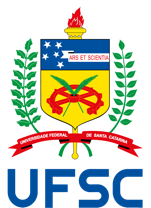 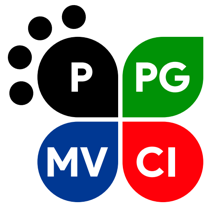 CENTRO DE CIÊNCIAS RURAISPROGRAMA DE PÓS-GRADUAÇÃO EM MEDICINA VETERINÁRIA CONVENCIONAL E INTEGRATIVAFORMULÁRIO DE CREDENCIAMENTO DE COORIENTADOR	À Coordenação do Programa de Pós-Graduação: Solicito o credenciamento de professor participante, com atribuição de coorientação, exclusivamente para o aluno abaixo mencionado e durante o período de dissertação/tese.Obs.: O currículo Lattes do coorientador deverá ser anexado a este requerimento caso o docente não seja vinculado ao do programa. Caso o coorientador seja externo à UFSC, o anexo I deverá ser entregue preenchido junto à solicitação._____________________________Assinatura do Coorientador_____________________________Assinatura do Aluno_____________________________Assinatura do OrientadorLocal, data, ano._______________________________Coordenador(a) do ProgramaANEXO I - DADOS PARA CASDASTRO DO COORIENTADOR NO CAPG.Dados do Coorientador:Nome:Instituição:RG:			Data de Emissão:			Órgão/UF:CPF:			Data de Nascimento:			E-mail:Dados do Aluno:Nome:								Matrícula:Nome do Orientador:Nível: Mestrado (   )Atribuições técnico científicas do(a) coorientador(a):Submetida a aprovação pelo Colegiado delegado do Programa em reunião realizada no dia: ____/____/____.Resultado: (   ) Deferido(   ) IndeferidoEm caso de indeferimento justificar abaixo:NOVO PROFESSOR EXTERNO:Naturalidade:	*Nacionalidade:	Município:Identificação:	*Nome civil:	*Data de nascimento:	*Sexo:	*Estado civil:	*Sit. Professor (convidado/participante/Em treinamento/Pós-Doutorando/Visitante	*E-mail:	*Nome da mãe:Documentos:	*CPF:	Nº Identidade:	Órgão Exp.:	Passaporte	País:	Validade:Titulação:	Nível	Data Conclusão:	Instituição:	País da Instituição:Dados Financeiros:	Banco:	Agência:	Conta corrente:Endereço:	País:	CEP:	Rua:	Nº:	Complemento:	Bairro:	Cidade	Telefone 1:	Telefone 2:Outras informações:	Lattes (link):	Setor:	Área de pesquisa:	Instituição de origem: